Муниципальное бюджетное общеобразовательное учреждение г. Астрахани 	«Гимназия №1» 	Положениео порядке приёма  учащихся в 10 класс1.ОБЩИЕ ПОЛОЖЕНИЯ1.1. Порядок приема в десятые классы гимназии разработан в целях обеспечения конституционных прав граждан Российской Федерации на образование, создание условий для выпускников основной школы в продолжение образования в 10-11 классах общеобразовательных учреждений, определения условий приема, порядка представления документов.
1.2. Порядок приема в десятые классы гимназии составлен на основе Закона РФ «Об образовании» №273 -ФЗ, от 01.09.2013г.2. СРОКИ ПРИЕМА2.1. Прием заявлений в десятые классы начинается после вручения аттестатов об основном общем образовании, заканчивается по мере комплектования классов не позднее 31 августа текущего года.
3.УСЛОВИЯ ПРИЕМА3.1. В 10-й класс принимаются обучающиеся, получившие основное общее образование, внутренне мотивированные к продолжению образования.3.2. В десятые классы гимназии принимаются выпускники девятых классов, окончившие вторую ступень обучения и получившие аттестат об основном общем образовании, на основе собеседования.3.3. Собеседование с поступающими в десятые классы проводится с целью выбора программы обучения в данном образовательном учреждении, соответствующей уровню знаний, способностям и возможностям обучающихся, а также определения профиля обучения при комплектовании профильных классов.
3.4. Выпускники девятых классов гимназии, поступавшие в другие учебные заведения, имеют право на прием в десятые классы на общих основаниях.4. ПОРЯДОК ПРЕДСТАВЛЕНИЯ ДОКУМЕНТОВ4.1. Для зачисления в десятые классы гимназии выпускники девятых классов представляют следующие документы:- заявление учащегося (по форме) или родителей ( лиц их заменяющих);- паспорт учащегося (копия) или свидетельство о рождении (копия);- документ о получении основного общего образования государственного образца;- результаты ГИА ( при поступлении в профильный класс);- медицинская карта.Основаниями  для зачисления в   10-11 класс  являются:     а) документ об основном общем образовании;
     б) предъявленное свидетельство о рождении (паспорт)       в) заявление учащегося или родителя (законного представителя)5. ПОРЯДОК ЗАЧИСЛЕНИЯ УЧАЩИХСЯ5.1. Зачисление учащихся в десятые классы осуществляется приказом  директора гимназии  по мере подачи заявления .5.2. При зачислении учащихся в десятые классы директор гимназии обязан ознакомить поступающих, родителей или лиц, их заменяющих, с уставом учреждения и локальными актами, регламентирующими организацию образовательного процесса.ПРИНЯТО	Педагогический советПротокол № 5от  28.03.2016                   УТВЕРЖДЕНО                                                  приказом директора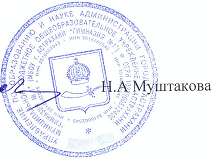                                   ______ Н.А. Муштакова от 31.03.2016                                                    № 68б